Verification of Course Completion 
               Medical Laboratory Science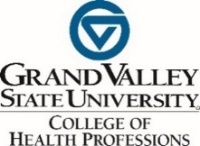 Applicant Name:       	G#:      	Date:      
Additional Comments:	     	
Submission Instructions: Download this form, complete, and save it as a Word document (.doc or .docx)Upload this completed document into your online applicationIf you are unable to successfully attached this form to your online application, you may email it to: chpreceptionist@gvsu.eduThe following prerequisite courses may be in progress at the time of application; however, they must be completed prior to the winter (January) start of the program.The following prerequisite courses may be in progress at the time of application; however, they must be completed prior to the winter (January) start of the program.The following prerequisite courses may be in progress at the time of application; however, they must be completed prior to the winter (January) start of the program.The following prerequisite courses may be in progress at the time of application; however, they must be completed prior to the winter (January) start of the program.The following prerequisite courses may be in progress at the time of application; however, they must be completed prior to the winter (January) start of the program.The following prerequisite courses may be in progress at the time of application; however, they must be completed prior to the winter (January) start of the program.Prerequisite CoursesSchool & Course CodeSemester 
Completed or PlannedGradeOffice Use OnlyOffice Use Onlye.g., PsychologyGVSU - PSY 101Ae.g., StatisticsGRCC - MA 215Winter 2022Anatomy & PhysiologyBMS 250 & 251or BMS 208 & 290 & 391Anatomy & PhysiologyBMS 250 & 251or BMS 208 & 290 & 391Anatomy & PhysiologyBMS 250 & 251or BMS 208 & 290 & 391General Biology (BIO 120)Human Genetics (BIO 355)Intro. Chemistry (CHM 109 or CHM 115/116Organic Chemistry (CHM 231 or 241 & 242)Biological Chemistry (CHM 232 or 461)Intro. Microbiology w/ Lab (BMS 212/213)Intro. Microbiology w/ Lab (BMS 212/213)Immunology (BMS 410)Pathophysiology (BMS 310)Applied Statistics (STA 215)General Ed Courses…These General Education (GE) courses are part of your overall degree requirements; however, they are not all required to be complete at the time of application. Please mark the courses that are in progress or complete. Courses (or their equivalents) listed in parenthesis are required by the major. For more information see your GVSU Banner myPath or connect with your GVSU academic advisor.General Ed Courses…These General Education (GE) courses are part of your overall degree requirements; however, they are not all required to be complete at the time of application. Please mark the courses that are in progress or complete. Courses (or their equivalents) listed in parenthesis are required by the major. For more information see your GVSU Banner myPath or connect with your GVSU academic advisor.General Ed Courses…These General Education (GE) courses are part of your overall degree requirements; however, they are not all required to be complete at the time of application. Please mark the courses that are in progress or complete. Courses (or their equivalents) listed in parenthesis are required by the major. For more information see your GVSU Banner myPath or connect with your GVSU academic advisor.General Ed Courses…These General Education (GE) courses are part of your overall degree requirements; however, they are not all required to be complete at the time of application. Please mark the courses that are in progress or complete. Courses (or their equivalents) listed in parenthesis are required by the major. For more information see your GVSU Banner myPath or connect with your GVSU academic advisor.General Ed Courses…These General Education (GE) courses are part of your overall degree requirements; however, they are not all required to be complete at the time of application. Please mark the courses that are in progress or complete. Courses (or their equivalents) listed in parenthesis are required by the major. For more information see your GVSU Banner myPath or connect with your GVSU academic advisor.General Ed Courses…These General Education (GE) courses are part of your overall degree requirements; however, they are not all required to be complete at the time of application. Please mark the courses that are in progress or complete. Courses (or their equivalents) listed in parenthesis are required by the major. For more information see your GVSU Banner myPath or connect with your GVSU academic advisor. Physical Sciences (CHM 109) Social/Behavioral Science 1st Issues Life Sciences (BIO 120) Social/Behavioral Science (INT 201) 2nd Issues Arts Historical Analysis  Writing Strategies (WRT 150) Philosophy & Literature Global Perspectives  1st SWS Class Math (STA 215) US Diversity (INT 201)  2nd SWS Class (MLS 495 during program)  MTA…If you are a Michigan transfer student and plan to complete the Michigan Transfer Agreement (MTA) check this box and indicate the semester in which you will complete the MTA in the comments section below.  MTA…If you are a Michigan transfer student and plan to complete the Michigan Transfer Agreement (MTA) check this box and indicate the semester in which you will complete the MTA in the comments section below.  MTA…If you are a Michigan transfer student and plan to complete the Michigan Transfer Agreement (MTA) check this box and indicate the semester in which you will complete the MTA in the comments section below.